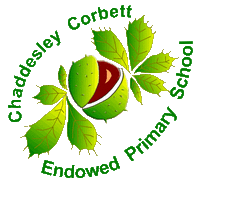 Sport Premium funding – Evidencing the Impact (2018-2019)Plans for the remaining academic year/ Forecast for future years:Over the next few years, as a school we would like to focus on encouraging and promoting physical activity for the WHOLE school. We want the money to be spent so that it has a positive impact on the children’s health and well-being. CPD for staff to increase the quality of teaching.Promote attendance at clubs for KS2 children.Increase links with clubs/coaches within the community.Research into a rubber mulch path to go onto the school field to support and encourage ‘The Daily Mile.’ We have used the Sport Premium money on improving the draining system on the school field, so that it can be used all year round. We can now look into installing a rubber mulch path to enable our Daily Mile to be more manageable. Academic year: 2018-2019Income Received: £16,000Income Received: £16,000Income Received: £16,000Income Received: £16,000ItemPurposeFunding allocated/spentEvidence/ImpactNext steps/SustainabilitySports Plus Specialist P.E Coaching and After School Club To work alongside the PE Coordinator. Team teach PE sessions to ensure high quality provision of PE. Develop CPD of staff. To Provide an After School Club targeting Pupil Premium children. £1430Increased engagement and enjoyment in P.EGood or better provision through PE lessonsStaff feel more confident in specific P.E areasIncreased participation of Pupil Premium children at after school clubs. Promote ‘new’ sports through taster sessionsPromote attendance at clubs for less active childrenTransport to festivals/ eventsTransport to festivals and competitions away from schools to allow more children to participate. £595Chaddesley have entered into more competitions and festivals Easier access to events means that more children have been able to attendTeam spirit, competitive skills and confidence developingEnter more target children to attend events (PP, SEND, less active etc.)Sports PartnershipTo continue to develop links between schools, share good practise and plan events such as festivals and tournaments.To support the continued development of the new PE Coordinator. £2644.50Confidence of children/ staff/ P.E Coordinator increased through participation in cluster events and training Increased understanding of the role of P.E CoordinatorContinue to use professionals to provide support CPD for staff and P.E CoordinatorInstallation of lateral drains on school field.  Top dressing field with sand. To enable the school field to be used all year round. £10,865£5880P.E lessons can take place in a broad space in all weather.A range of sports can be played on a softer surface.Lunchtime play can be on the field all year round, providing children with a larger space and more space to complete lunchtime activities such as Jumping Jaxx. Install a Rubber Mulch path around the field to enable our Daily Mile to be more manageable. Bark put in place around the trim trail. To enable the trim trail to be used all year round. 5400Children have access to the trim trail all year round and when it is wet weather, promoting physical development. To encourage children to use the available resources at break-times/lunchtimes to promote physical development. 